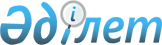 О признании утратившими силу некоторых решений Правительства Республики КазахстанПостановление Правительства Республики Казахстан от 5 июня 2015 года № 417      Правительство Республики Казахстан ПОСТАНОВЛЯЕТ:



      1. Признать утратившими силу некоторые решения Правительства Республики Казахстан согласно приложению к настоящему постановлению.



      2. Настоящее постановление вводится в действие со дня его первого официального опубликования.      Премьер-Министр

      Республики Казахстан                     К. Масимов

Приложение       

к постановлению Правительства

Республики Казахстан   

от 5 июня 2015 года № 417 

Перечень утративших силу некоторых решений

Правительства Республики Казахстан

      1. Постановление Правительства Республики Казахстан от 27 октября 2004 года № 1100 «Об утверждении перечня оборудования и материальных носителей, используемых для воспроизведения аудиовизуальных произведений или звукозаписей произведений в личных целях и без получения дохода, вознаграждение по которому выплачивается лицами их изготавливающими или импортирующими» (САПП Республики Казахстан, 2004 г., № 38, ст. 512).



      2. Постановление Правительства Республики Казахстан от 3 июня 2011 года № 622 «О внесении изменений и дополнений в постановление Правительства Республики Казахстан от 27 октября 2004 года № 1100» (САПП Республики Казахстан, 2011 г., № 41, ст. 523).



      3. Постановление Правительства Республики Казахстан от 11 апреля 2012 года № 446 «Об утверждении Правил присвоения звания «Заслуженный изобретатель Республики Казахстан» (САПП Республики Казахстан, 2012 г., № 42, ст. 566).



      4. Постановление Правительства Республики Казахстан от 30 июня 2012 года № 888 «Об утверждении Правил обращения с секретными объектами промышленной собственности» (САПП Республики Казахстан, 2012 г., № 61, ст. 840).
					© 2012. РГП на ПХВ «Институт законодательства и правовой информации Республики Казахстан» Министерства юстиции Республики Казахстан
				